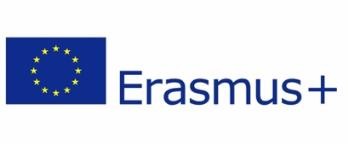 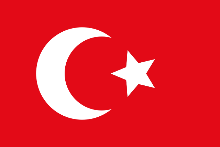 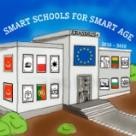 Smart School for Smart Age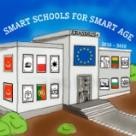 Lesson plan - Erasmus +Smart School for Smart AgeLesson plan - Erasmus +Subject: MathematicsSubject: MathematicsNumber of lessons: 3Number of lessons: 3Teachers: Rabia BafraTeachers: Rabia BafraTopic: Translating Math Sentences to InequalitiesTopic: Translating Math Sentences to InequalitiesKey words:  Study.com, MathsKey words:  Study.com, MathsLessons objectives:It is intended to promote the understanding of Equations, more precisely:Translate written expressions and sentences into algebraic expressions and equations. Represent a given situation using equations and inequalities.Lessons objectives:It is intended to promote the understanding of Equations, more precisely:Translate written expressions and sentences into algebraic expressions and equations. Represent a given situation using equations and inequalities.ResourcesComputers with internetaccess;Multimediaprojects;Tablets with internetaccess;Mobile Phones with internet access.ResourcesComputers with internetaccess;Multimediaprojects;Tablets with internetaccess;Mobile Phones with internet access.Lessons sequence/activity Learn phrases that signal inequalities and understand the difference between eachDifferentiate between the symbols that represent inequalitiesUnderstand how to translate greater than or less than sentences into math problems using the symbols that represent inequalitiesLessons sequence/activity Learn phrases that signal inequalities and understand the difference between eachDifferentiate between the symbols that represent inequalitiesUnderstand how to translate greater than or less than sentences into math problems using the symbols that represent inequalitiesWeb Toolshttps://study.com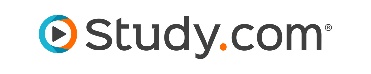 http://www.math.com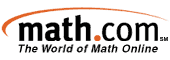 1.Learn - Used in this video https://study.com/academy/lesson/translating-number-sentences-to-inequalities.html#lesson2.Pratice –Inequalitieshttp://www.math.com/school/subject2/practice/S2U3L4/S2U3L4Pract.html3.Quiz -with Study.comhttps://study.com/academy/practice/quiz-worksheet-translating-math-sentences-to-inequalities.html